Уважаемые родители!Помните, что с ребенком необходимо заниматься ежедневно.При выполнении домашнего задания прочтите задание сначала сами, затем повторите ребенку, разъясняя непонятные слова. Например, мы не говорим ребенку, что нужно сделать звуковой анализ слова – эта информация для Вас. Ребенку нужно сказать, что необходимо нарисовать домик для слова (это прямая линия ______ , так называемая схема слова), и поселить звуки в домик Сначала произнесите слово, затем, сколько слогов в слове, только затем выделяете звуки и даете им характеристику.Например,Вы четко произносите слово: СУМКАЗадаете вопрос ребенку: Сколько слов я произнесла?Ребенок: Одно.Вы: Нарисуй одну полосочку под словом. (слово Вы пишете сами, если ребенок еще не умеет писать)СУМКАВы: Давай разделим слово на слоги и посчитаем, сколько слогов в этом слове.Ребенок: (хлопает) СУМ-КА. В слове СУМКА два слога.Вы: Давай нарисуем под схемой слова две коротких полосочки.СУМКА___ ___Вы: А теперь слушаем первый слог. Назови его.Ребенок: СУМВы: СССУМ. Назови первый звук.Ребенок: ССС.Вы: Расскажи про него.Ребенок: Звук С- согласный, твердый, глухой.Вы: Каким цветом мы обозначаем согласные твердые звуки?Ребенок: Синим.Вы: Нарисуй синий кружок под первой короткой полоской.СУМКА___ ___Какой следующий звук. СУУУУМРебенок: У. Он гласный- красныйСУМКА___ ___Вы: Какой следующий звук?СУМММРебенок: М . Он согласный, твердый звонкий. Мы обозначим его синим цветом.СУМКА___ ___Вы: Повтори слог, который у нас получился.Ребенок: СУМ.Вы: Теперь поселим в домик звуки второго слога. (проводится аналогичная работа)Затем вы просите ребенка вести пальчиком от одного звука к другому и петь (читать) слово по слогам. Попросите ребенка еще раз рассказать о слове, дать характеристику каждому звуку.СУМКА___ ___ОооооПосле прочтение каждого слога соедините слоги в слово.Посчитайте сколько в слове гласных звуков. Обратите внимание на то, что сколько в слове гласных звуков, столько же и слогов. Попросите ребенка назвать гласные звуки в слове. (У,А)Попросите ребенка назвать согласные звуки в слове (С,М,К)Можно спросить, сколько в слове твердых или мягких согласных, звонких или глухих согласных. Назвать их.Не забывайте, что звуки мы называем не так как буквы. (Т.е не ЭМ , а М, не ТЭ , а Т) Иначе Вашему ребенку будет очень сложно научиться читать.Поиграйте с ребенком в игру «Почтальон»Правила игры. Попросите почтальона отнести посылку в домик, где живет звук М (имеется ввиду слово СУМКА). Ребенок должен сосчитать на каком месте находится звук М и назвать номер дома этого звука (№3). И т. д.Обыгрывайте слово. Считайте звуки, слоги, на каком месте они находятся, какой звук находится впереди, позади заданного звука.Пусть ребенок определяет, где находится заданный звук в слове (Начало, середина, конец слова).После таких занятий Ваш ребенок хорошо освоит чтение и письмо, что необходимо для успешного обучения в школе.1. Гласные звуки поются и во рту не встречаютпреграду: а, о, у, и, э, ы. Они могут быть ударными или безударными.Обозначаются красным цветом.2. Согласные звуки не поются, во рту встречают преграду.Они могут быть глухими: п, т, к с …; могут быть звонкими: м, н, з, р, л.…; могут быть твёрдыми: к, з, м,  в, р… .; могут быть мягкими: ть, гь, мь, нь, сь, ль рь…. Твёрдые согласные – обозначаются синим цветом; Мягкие согласные– зелёным цветом.Всегда мягкие согласные: й], [ч], [щ].Всегда твёрдые согласные: [ш], [ж], [ц].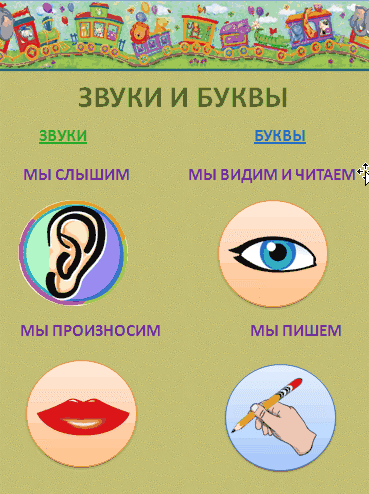 МБДОУ «Детский сад с.Терновка»Как работатьнад звуковым анализом слова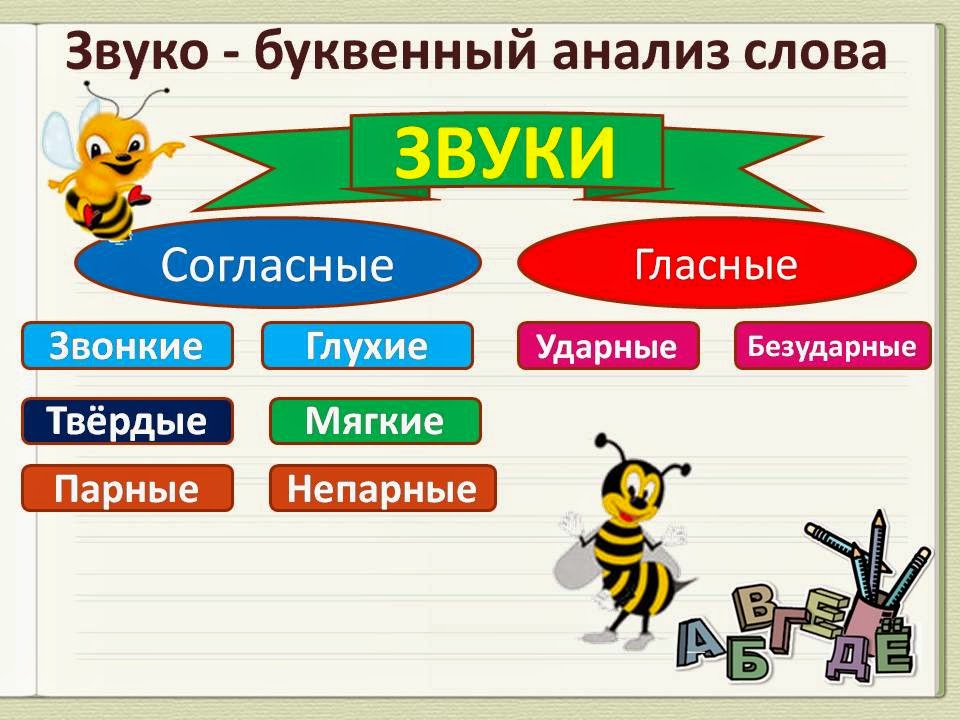 Подготовила учитель-логопед:Блинкова Е.А.Уважаемые родители!Помните, что с ребенком необходимо заниматься ежедневноЧто такое звуковой анализ слова?Звуковой анализ слова – это определение звуков в слове по порядку и их характеристика:- гласный или согласный- звонкий или глухой- твёрдый или мягкийЗвуковая схема слова - это ряд кружков-смволов (или квадратов), выложенных в том порядке, что и звуки в слове.Условные обозначения звуков:       - Гласный звук        - Согласный твёрдый         - Согласный мягкий       Звуковой анализ слова выполняется путём выделения  голосом  звуков в слове по порядку и  даётся их характеристикаДля примера разберем два слова: сова, лиса.Инструкция: Вы говорите ребёнку,  что необходимо нарисовать домик для слова (это прямая линия ______, так называемая схема слова), и поселить звуки в домик.Сначала произнесите слово, затем, сколько слогов в слове, только затем выделяете звуки и даете им характеристику.Например,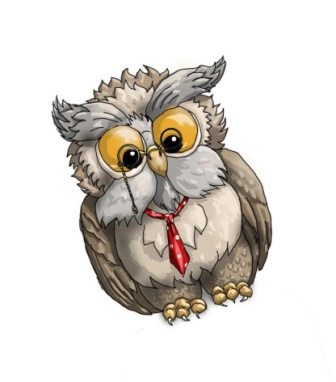 Вы четко произносите слово: СОВАЗадаете вопрос ребенку:Сколько слов я произнесла?Ребенок: Одно.Вы: Нарисуй одну полосочку под словом. (слово Вы пишете сами, если ребенок еще не умеет писать).Взрослый: Давай разделим слово на слоги и посчитаем, сколько слогов в этом слове.Ребенок: (хлопает) СО-ВА. В слове СОВА два слога.Взрослый: Давай нарисуем под словом две коротких полосочки.СО-ВА_____    _____Взрослый: А теперь. назови первый слог    в слове? Затем второй?Ребенок первый слог- СО,  второй -ВАДалее выделяем голосом первый звук в слове. Взрослый произносит: ССС-О -ВАВзрослый: Расскажи про него.Ребенок: Звук С- согласный, твердый, глухой.Взрослый: Каким цветом мы обозначаем согласные твердые звуки?Ребенок: Синим.Взрослый: Нарисуй синий кружок под первой короткой полоской.Взрослый: Какой следующий звук ? С-ООО- ВА                      ______ _____Ребенок: Звук О- гласный. Обозначаем его – красным кружочком.Взрослый: Мы нарисовали схему первого слога. А теперь поселим в домик  звуки второго слога (работа проводится аналогично).Взрослый: Какой  следующий звук ?СО- ВВВ- АРебёнок: Звук В. Он согласный, звонкий, твёрдый.Взрослый: Нарисуй кружочек синего цвета по  второй короткой полоской._____    _____ Взрослый: Послушай и скажи, какой следующий звук в слове?СО –В-АААРебёнок: Звук А-гласный. Обозначим его красным кружочком. _____   ______Попросите ребёнка ответить на следующие вопросы:Сколько в слове слогов?Сколько в слове сова звуков?Сколько в слове гласных? Сколько в слове согласных звуков?Можно спросить, сколько в слове твердых или мягких согласных, звонких или глухих согласных. Назвать их.Не забывайте, что звуки мы называем не так как буквы. (Т.е не ЭМ , а М, не ТЭ , а Т) Звуковой анализ слова ЛИСА.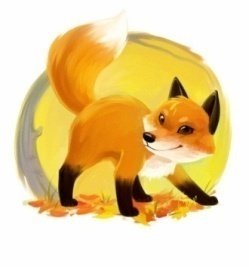 Работа проводится аналогично. Только в слове лиса звук ЛЬ – согласный, твёрдый, мягкий. Схема к слову лиса будет выглядеть вот так:                _____  _______В слове ЛИСА:- два слога (первый - ЛИ, второй слог – СА) - 4 звука;- 2 гласных (И,А)- 2 согласных:- звук ЛЬ –согласный, звонкий, мягкий;- звук С- согласный, твёрдый, глухой/Шпаргалка для родителей Наша речь состоит из предложений;Предложения состоят из слов;Слова состоят из слогов;Слоги состоят из звуковГласный звук произносится с голосом, его можно пропеть, гласный образует слог:И-ВА,  О -СА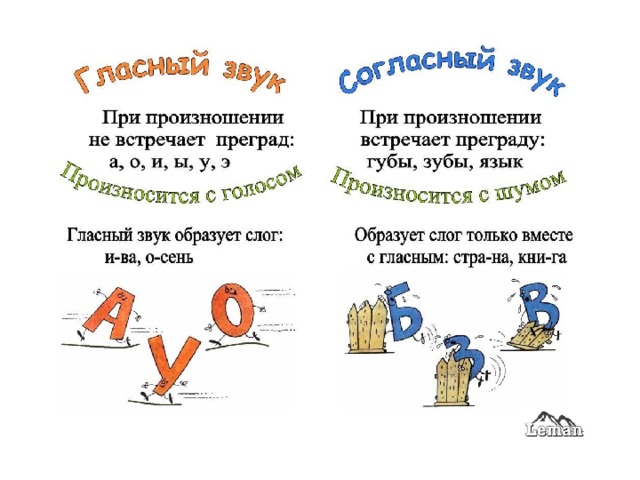 Согласный звук произносится с шумом и при произношении встречает преграду: губы, зубы, язык.Звуки слышим и произносимБуквы видим и пишемЗвонкий или глухой согласный  звук дети определяют, закрыв уши ладонями. Если во время произнесения звука в «ушах звенит»- звук звонкий.Если не звенит- звук глухойКак выполнить с ребёнком звуковой анализ слова?Как работатьнад звуковым анализом слова